Docent:_______________________________________________________Observer(s): ___________________________________________________Date: __________________________School Tour/Grade: _______________Adult Tour (describe if special group): __________________________________________________________Introduction:An introduction was provided					         Yes   NoRapport was developed with the group			         Yes   NoMuseum rules/photo policy were reviewed  			         Yes   NoTheme:A theme was clearly stated					        Yes   NoAppropriate theme for the grade level or adult group                Yes   NoTour Content:Appropriate questioning & observation techniques used	        Yes   NoVisual elements of art/historical terms were presented	in an understandable way					        Yes   NoInformation objects/artists/art history was accurate	        Yes   NoIf applicable, activities of comparison, contrast, storytelling,	whole body movement, etc. were effectively used		         Yes   NoSelected art was pertinent to the theme			         Yes   NoGroup questions and observations were encouraged	         Yes   NoTransitions were present and relevant to the theme	         Yes   NoComments:___________________________________________________________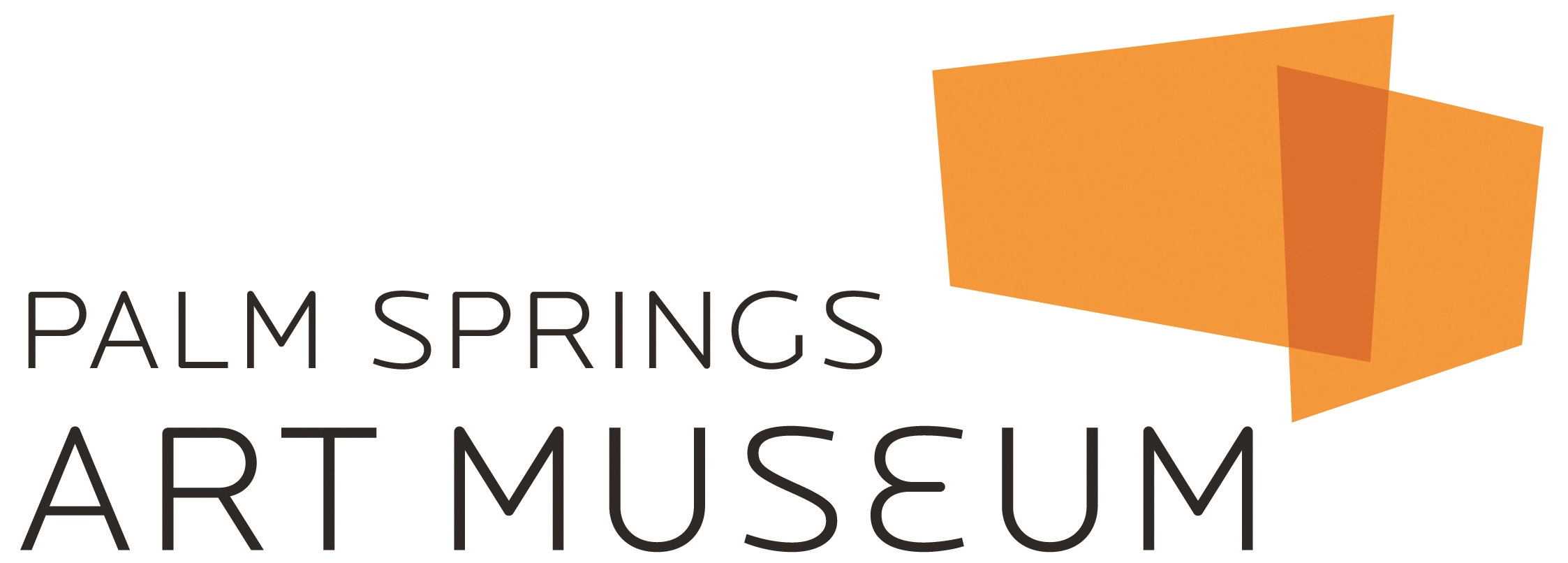 _______________________________________________________________________________________________________________________________________________________________________________________________________________Conclusion:Recap  of the tour theme and experience was provided	       Yes    NoTour Presentation:Good audibility maintained throughout the tour		  Yes    NoAppropriate amount of time spent on each stop and      tour ended in a reasonable length of time			  Yes    NoDocent faced group when speaking				  Yes    NoRapport was maintained with the group			  Yes    NoEnthusiasm and flexibility was demonstrated		  Yes    NoPositive aspects of the tour: _______________________________________________________________________________________________________________________________________________________________________________________________________________
Suggestions:_______________________________________________________________________________________________________________________________________________________________________________________________________________Conversation with the observed docent:Observed Docent’s Comments: _______________________________________________________________________________________________________________________________________________________________________________________________________________Signatures:____________________________        	    _________________________________________________________				     Docent             Observer(s)                                               